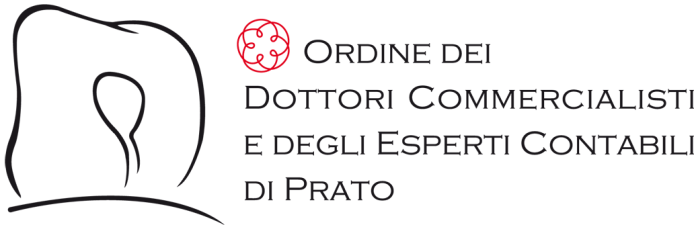 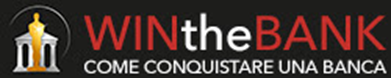 SEMINARIO OPERATIVO – FINANZA AZIENDALEPRATO - GIOVEDI’ 6 APRILE 2017 DALLE 14:15 ALLE 18:15       IIL BILANCIO COME LO LEGGONO LE BANCHEwww.winthebank.com  -   MASTER BANKCOSA E’ QUESTO SEMINARIO:E’ un seminario di formazione mirata e altamente specialistica, esso consterà inizialmente di una introduzione teorica dell’argomento ovvero su come una banca riclassifica e legge i bilanci delle imprese e una consistente parte operativa nella quale i relatori evidenzieranno praticamente come è possibile giungere da un bilancio civilistico ad un bilancio riclassificato in chiave finanziaria esponendo, infine, un reale caso professionale. COSA NON E’ QUESTO SEMINARIO:Non è assolutamente un seminario che affronta il sistema del credito in Italia.Sede: PALAZZO DELLE PROFESSIONI – PRATO, Via Pugliesi, 26Relatori:                                                  VALERIO MALVEZZI – Win The Bank - Partner                                                                  RAFFAELE FEDI – Commercialista in PratoPROGRAMMA DEL SEMINARIOORE 14:15 – 14:30 APERTURA DEI LAVORIDr. Filippo Ravone
Presidente  ODCEC  PRATO14,30 – 16,00 IL BILANCIO COME LO LEGGONO LE BANCHE – PARTE TEORICA Valerio Malvezzi
Win The Bank  - Partner16:00 – 16:15   PAUSA  	
 16:15 - 17:45 IL BILANCIO COME LO LEGGONO LE BANCHE – PARTE PRATICA Valerio Malvezzi
Win The Bank - Partner17:45 – 18:15 IL BILANCIO COME LO LEGGONO LE BANCHE – UN CASO REALERaffaele Fedi
Commercialista in PratoCrediti formativi: Seminario valido ai fini della formazione professionale continua per gli iscritti all’Ordine dei Dottori Commercialisti e degli Esperti Contabili - Permette di maturare n. 4 crediti formativiPer informazioni inviare una e-mail a: fabio@winthebank.com